Структурное подразделение «Детский сад №11 комбинированного вида»МБДОУ «Детский сад «Радуга» комбинированного вида»Рузаевского муниципального районаКРАТКОСРОЧНЫЙ ПРОЕКТв подготовительной группе «Чиполлино»«Зимние забавы»Музыкальный руководитель:Коряченко Д. Л.Рузаевка 2022Краткосрочный проект«Зимние забавы»в подготовительной группеВид проекта: По продолжительности: краткосрочный Участники: дети подготовительной группы № 5 «Чиполлино»воспитатели.музыкальный руководительТип проекта: познавательно – творческий.Сроки реализации проекта: 18.01.2022г. – 21.01.2022г.Проблема: В настоящее время особую актуальность имеет проблема состояния здоровья и физического развития детей дошкольного возраста. Сохранение и укрепление здоровья подрастающего поколения превращается сейчас в первоочередную социальную проблему. За последние десятилетия состояние здоровья дошкольников резко ухудшилось. Проблемы детского здоровья нуждаются в новых подходах, доверительных партнерских отношений сотрудников ДОУ с родителями. Режим дня насыщается активной деятельностью детей, самостоятельными играми, спортивными развлечениями.Цель проекта: создание условий для обогащения у детей знаний о зиме и зимних забавах, приобщение детей к здоровому образу жизни посредством проведения зимних забав, развлечений, игр.Задачи:Воспитательные:
Формировать желание заниматься зимними видами спорта. 
Воспитывать здоровый дух соперничества, взаимовыручки в командных играх.
Развивающие: 
Развивать потребность в двигательной активности. 
Развивать сообразительность при отгадывании загадок о зиме.
Развивать счетные навыки и зрительное внимание.
Стимулировать проявление положительных эмоций.
Развивать общую моторику.Образовательные:
Способствовать расширению кругозора детей по теме. Закреплять понятия «Зимние забавы».
Расширять словарь за счет имен существительных(санки, лыжи, коньки, лыжник, фигурист, каток и др.) и имен прилагательных : липкий, рассыпчатый, снежный, ледяной.
Учить составлять короткие рассказы по опорным картинкам.( о зимних –забавах: лепке снежных фигур, катании на санках, лыжах, коньках, игры в снежки, хоккей).
Учить рисовать спортивный инвентарь, снеговика, лепить постройки из снега, выполнять аппликации.Формы реализации проекта:Непосредственно образовательная деятельность;Совместная деятельность взрослого и ребёнка;Художественно-творческая деятельность.Предполагаемый результат:• закрепление знаний и представлений детей о зимних видах спорта;• развитие творческого воображения, творческого мышления;• формирование предпосылок поисковой деятельности, интеллектуальной инициативы;• установление детских взаимоотношений посредством проведения развлечений, забав, игр;• формирование двигательных умений и навыков;• приобщение детей к здоровому образу жизни;• формирование у детей умений взаимодействовать в коллективе и со взрослыми, интереса к развлечениям, забавам, физической культуре и спорту.Подготовительный этап: •	подбор художественной литературы; •	подбор иллюстраций по теме «Зимние забавы»; •	подбор музыкального репертуара; •	подготовка к  итоговому мероприятию "Зимние забавы"Формы работы с детьми:1. Ознакомительные беседы «Зимушка - зима», «Зима и дети», «Зима в лесу», «Спорт и здоровье»;- Творческая мастерская «Снеговик».- Творческие задания на мышление, и развитие фантазии «Закончи сказку»- Чтение художественной литературы, русских сказок: «Зимовье зверей», «Рукавичка», «Заюшкина избушка».- Чтение и заучивание наизусть стихотворений: М. Родиной «Снежинки», В. Егорова «Снеговик», В. Орлова «Почему медведь спит зимой?». Чтение рассказов по Ю. Козловой «Зима», «Праздник»; В. Бианки «Лес зимой». Фольклор (загадки, потешки на зимнюю тему).- Д/И  «Когда это бывает?», «Сложи снеговика», «Назови ласково». - Подвижные игры: «Через снежки по кругу», «Прокати снежный ком», «Попади в обруч (или ком)», «Снежки».- Рассматривание иллюстраций и картин: «Зимние забавы», «Зимние праздники», «Звери зимой», «Художники о зиме».- Музыкальные произведения (слушание): «Зимняя сказка», «Кабы не было зимы».- Музыкальная игра: «Как живешь».Заключительный этап: Выставка детских подделок «Снеговик» лепка/аппликация; Конкурс в ДОУ «День рождение Снеговика»Праздничное мероприятие  «Зимние забавы».Чтение художественной литературы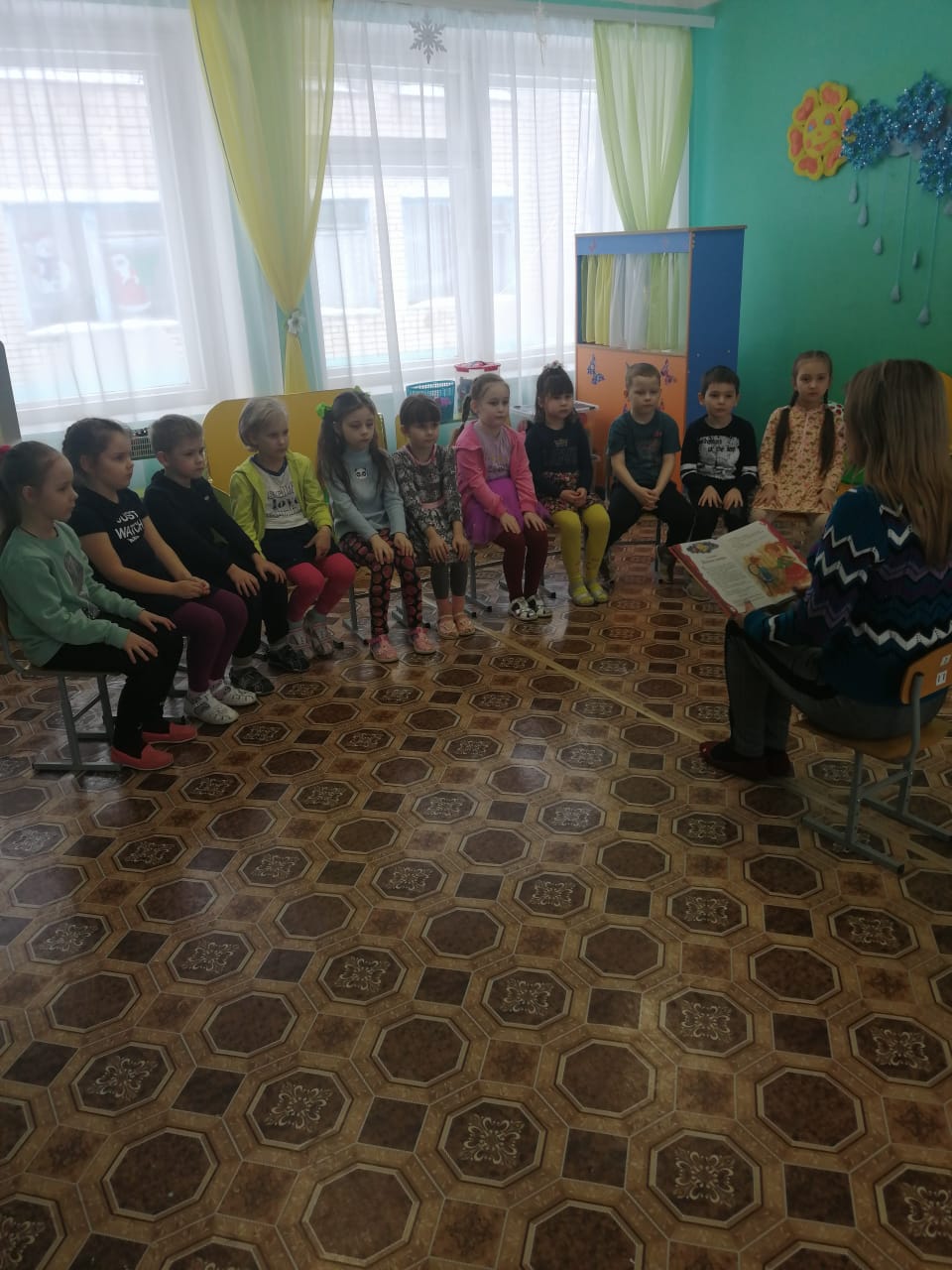 Рассматривание иллюстраций и картин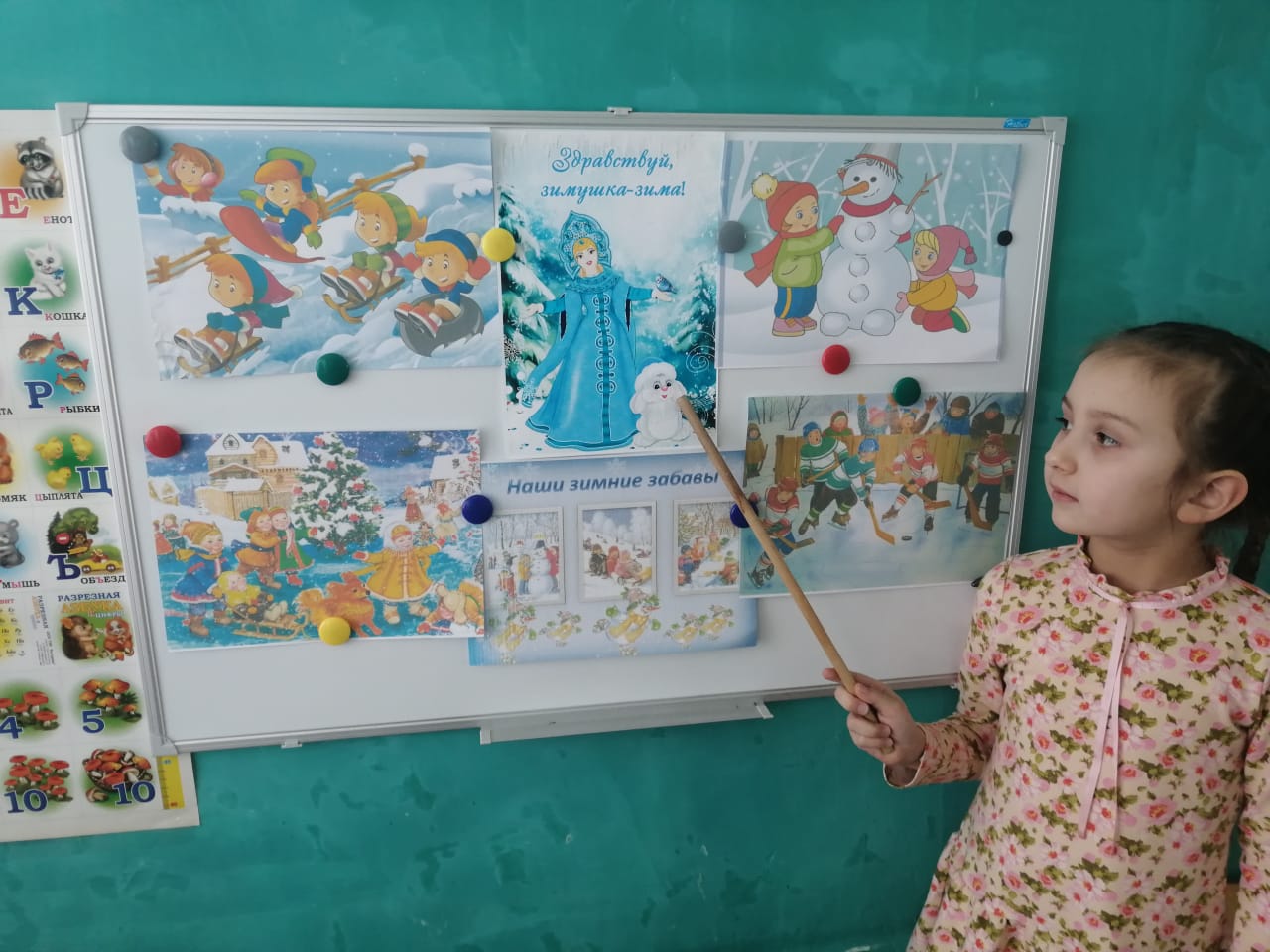 Дидактическая игра «Когда это бывает?»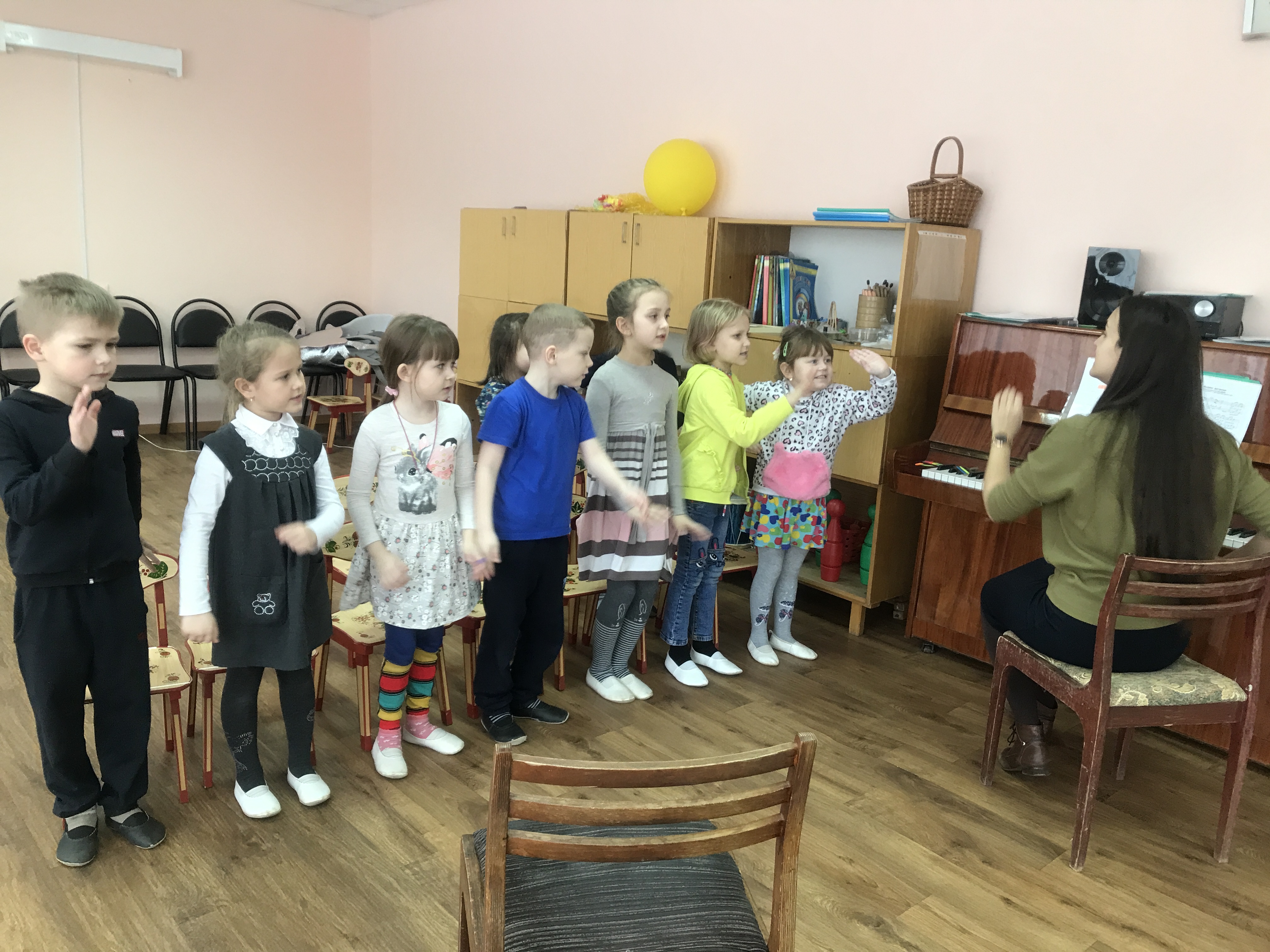 Дидактическая игра «Сложи снеговика»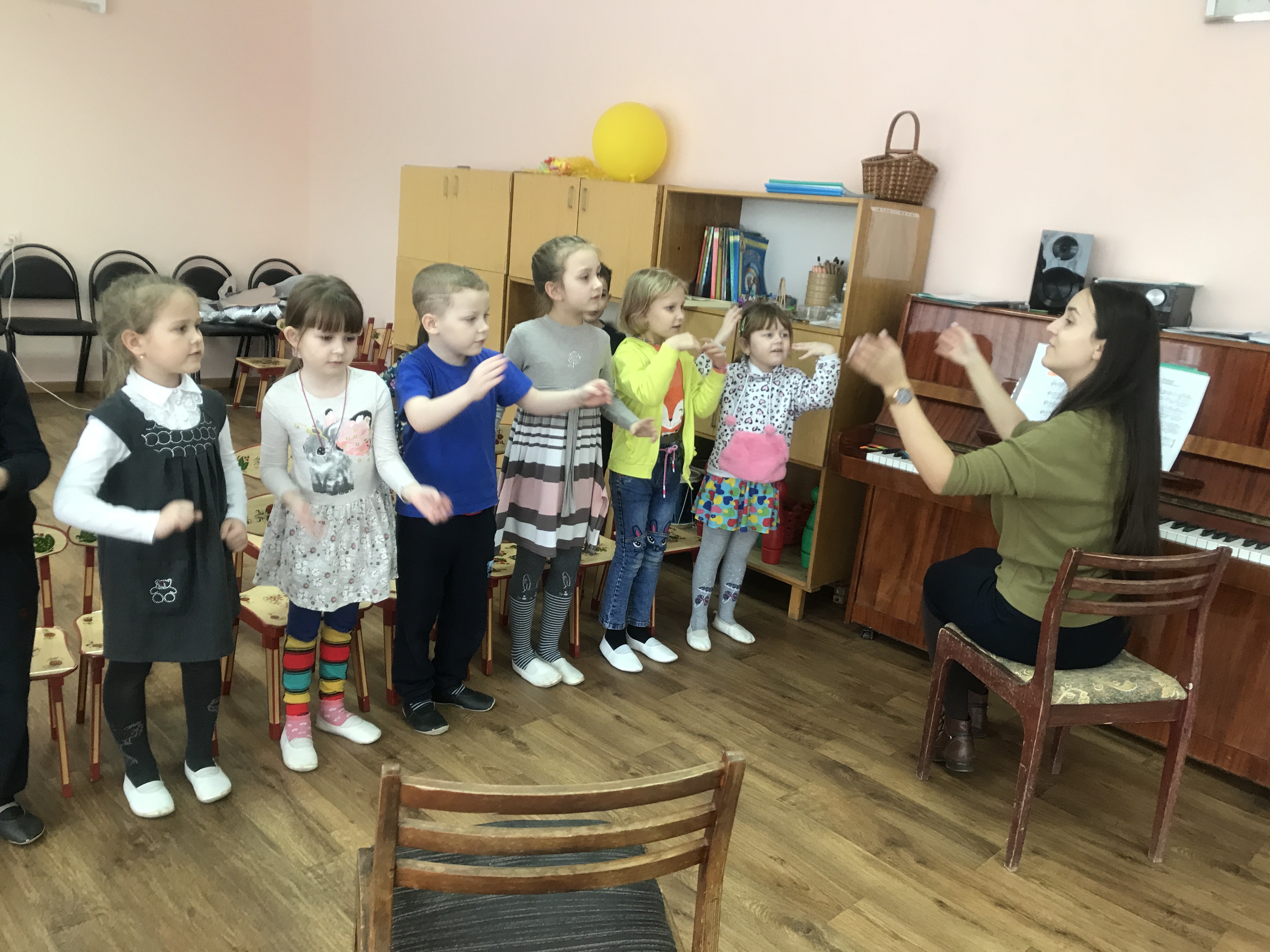 Т/З «Закончи сказку»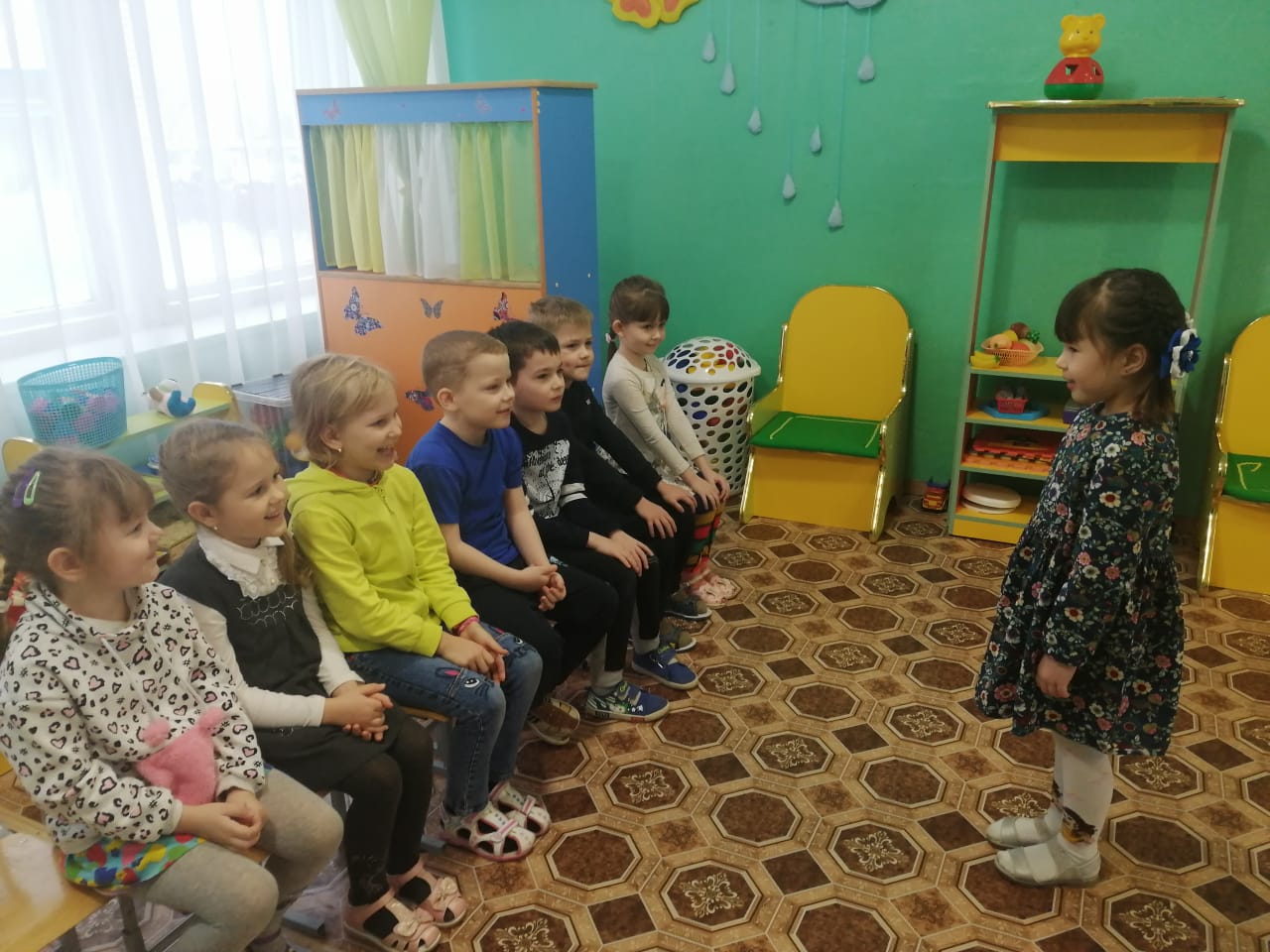 Аппликация «Снеговик»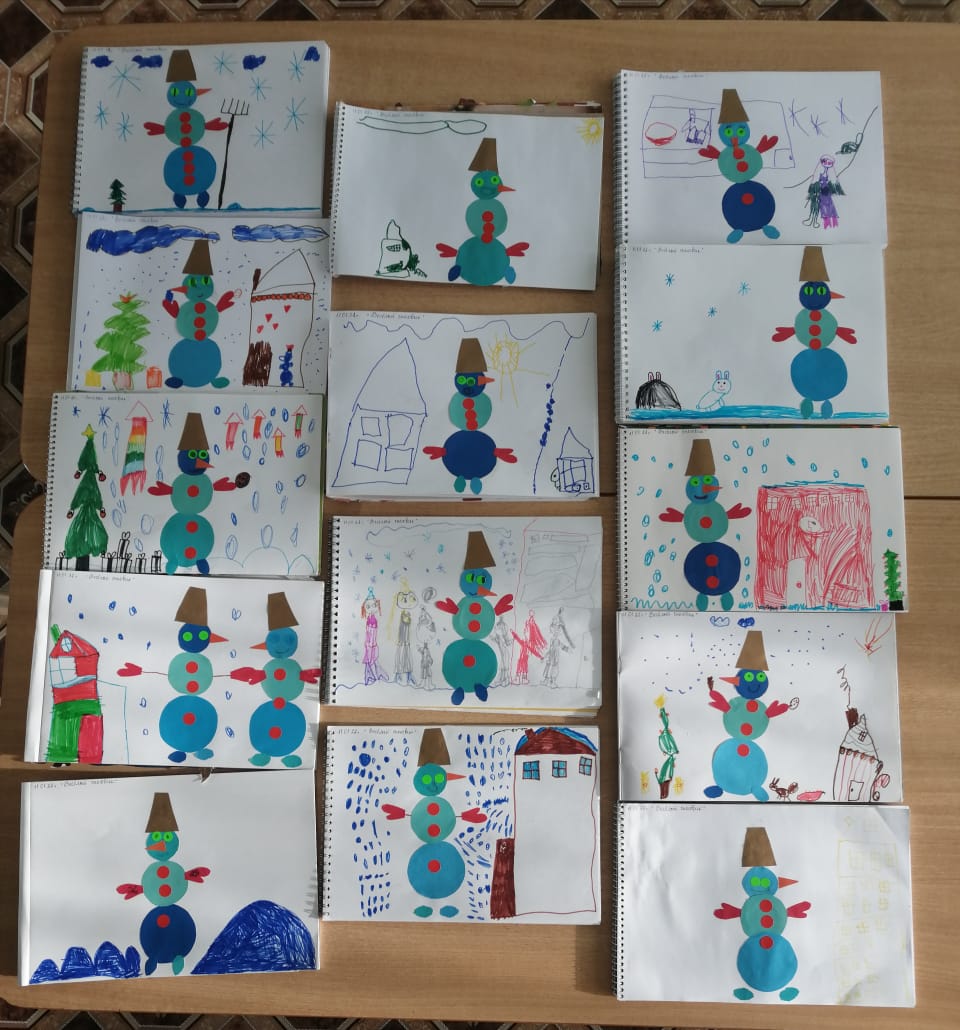 Лепка «Снеговик» (выставка)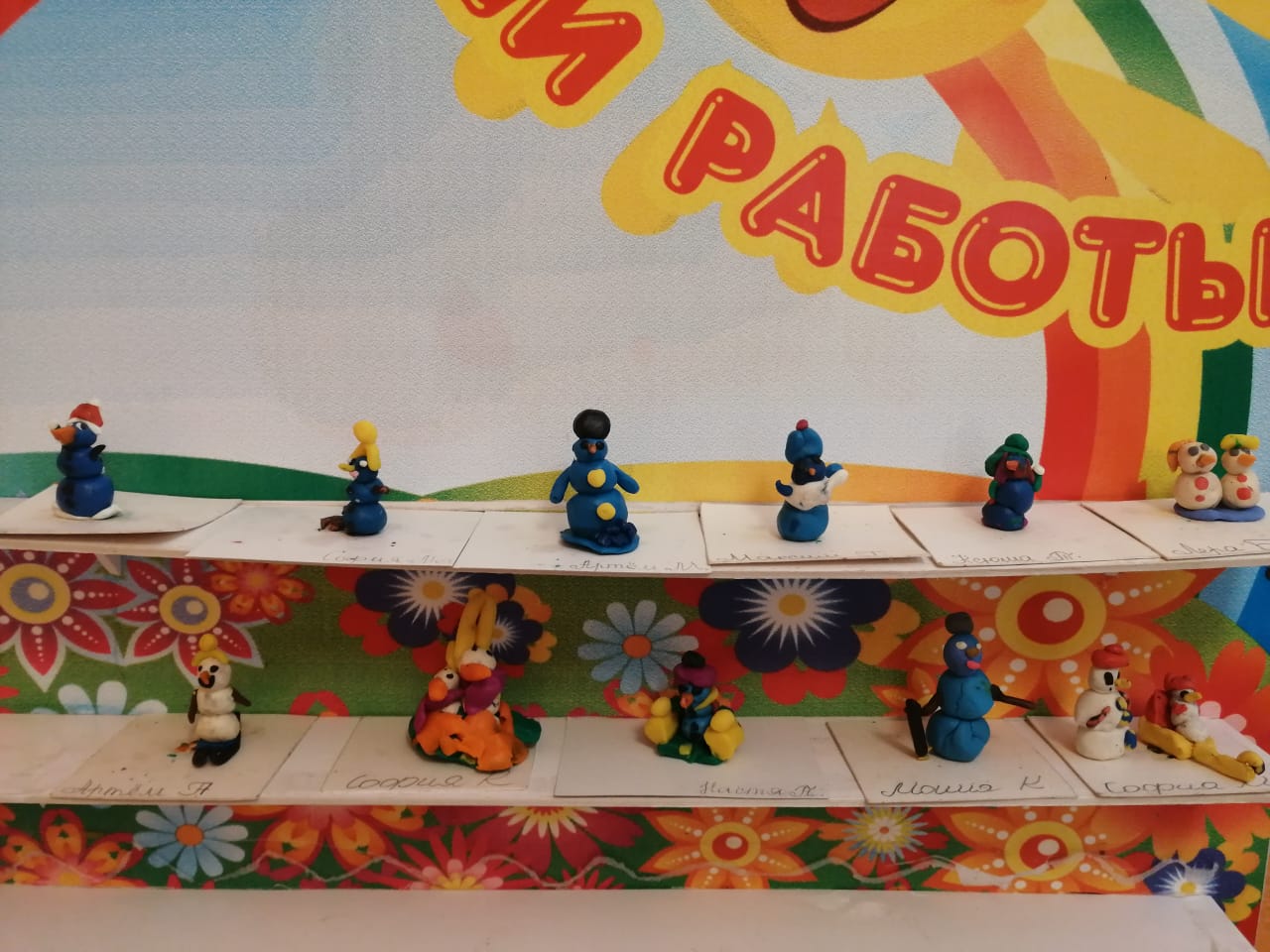 Участие в конкурсе на «Лучшего снеговика»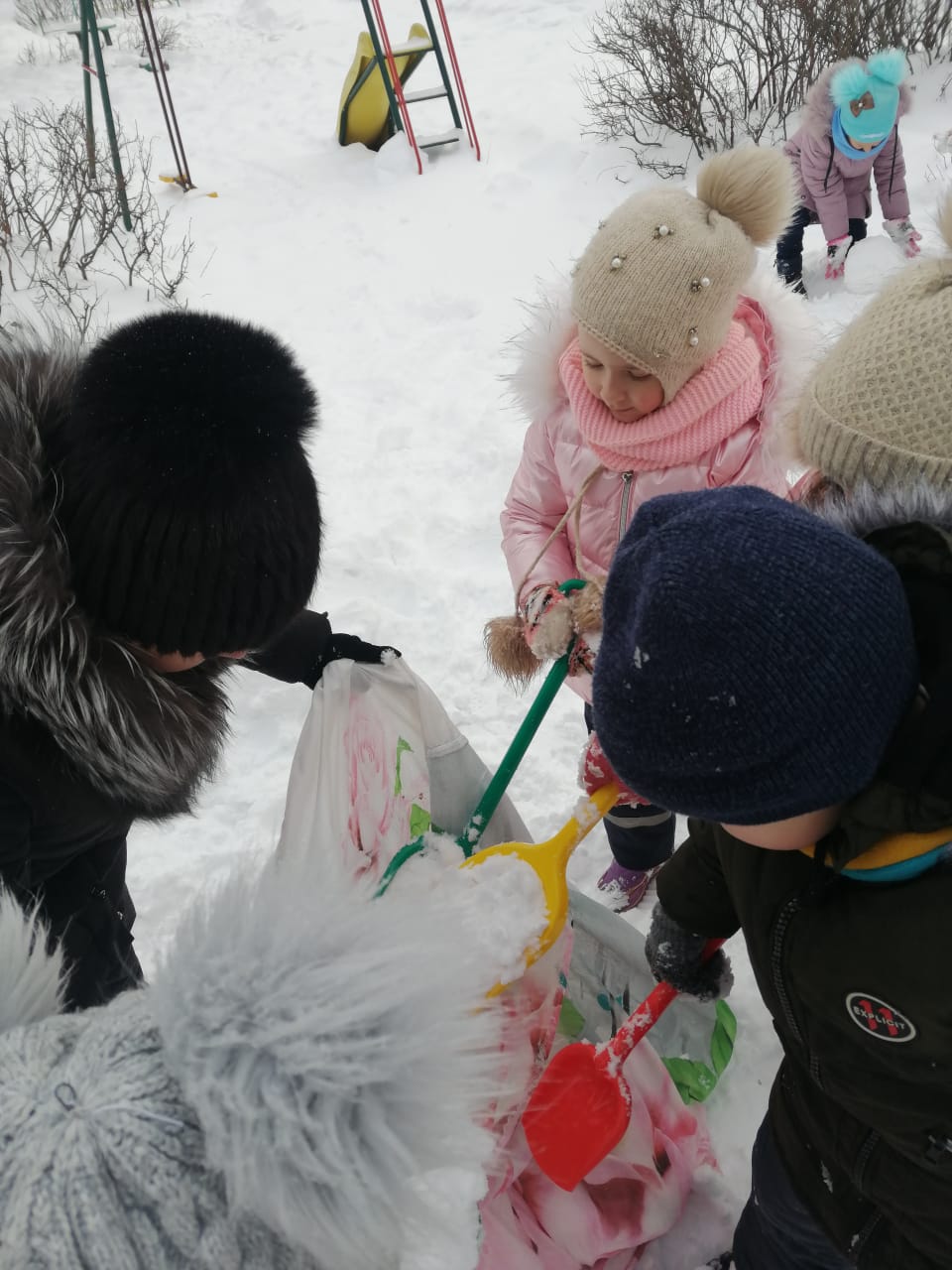 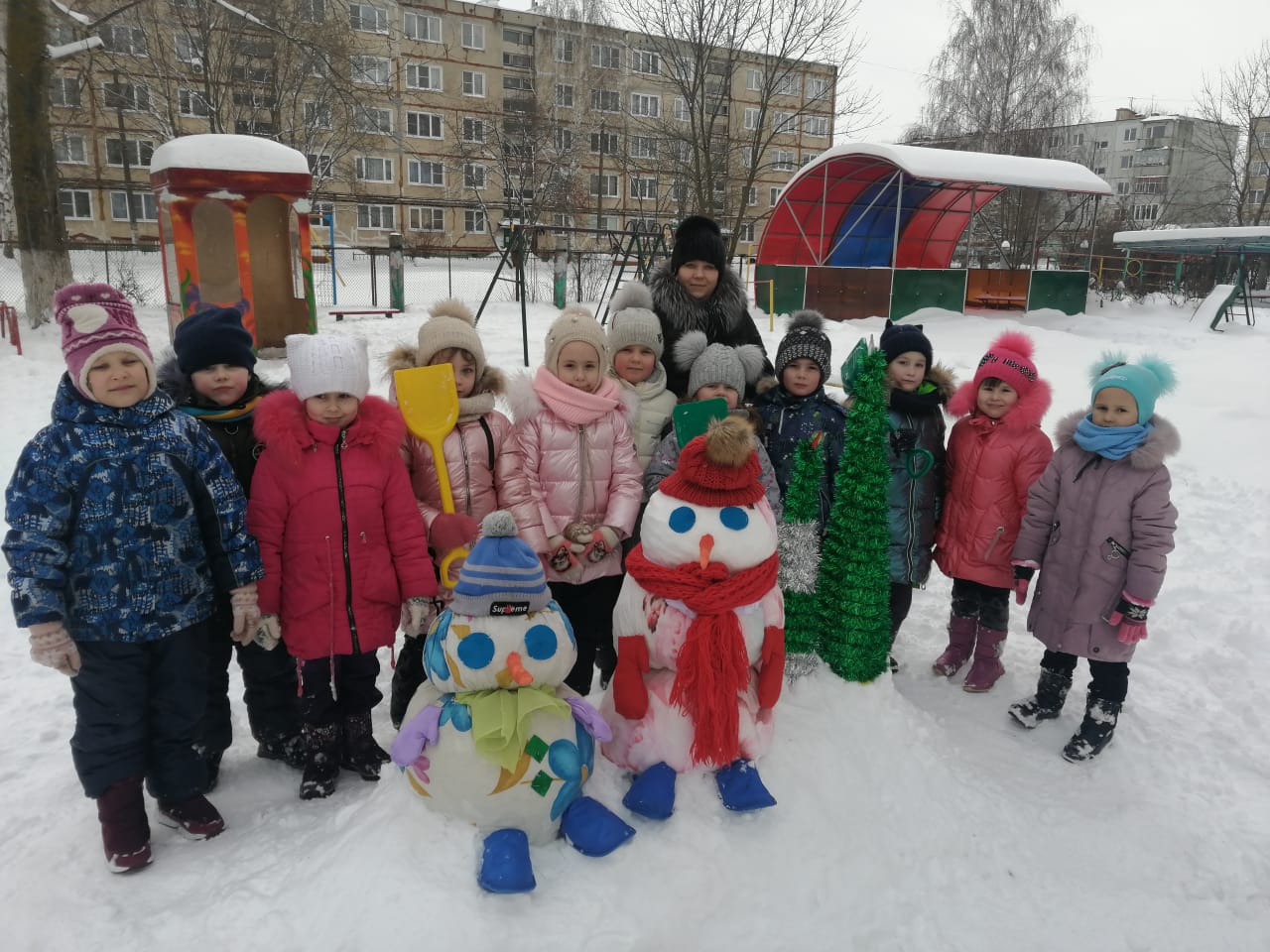 Подвижные игры на улице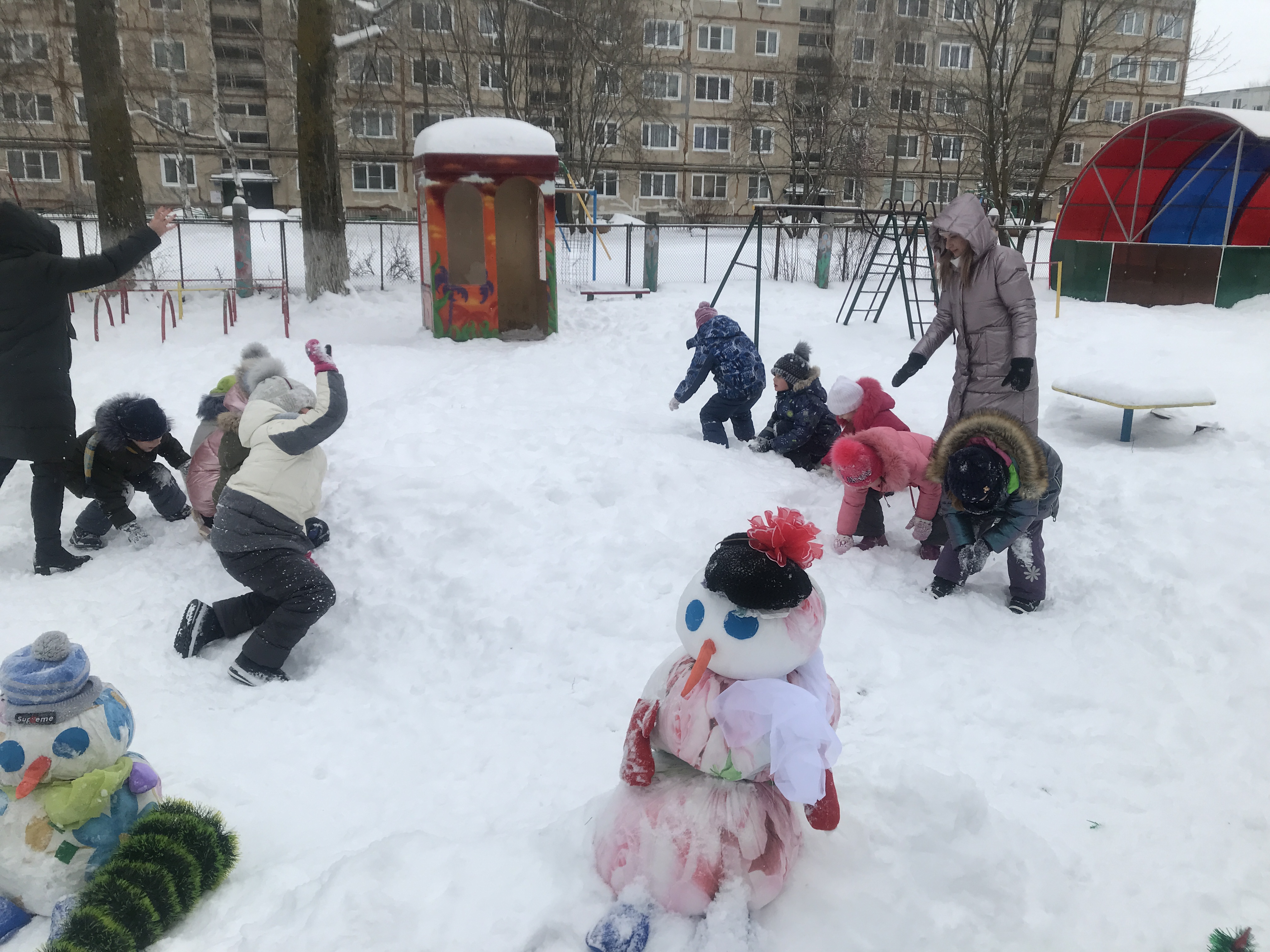 Мастерская Снеговика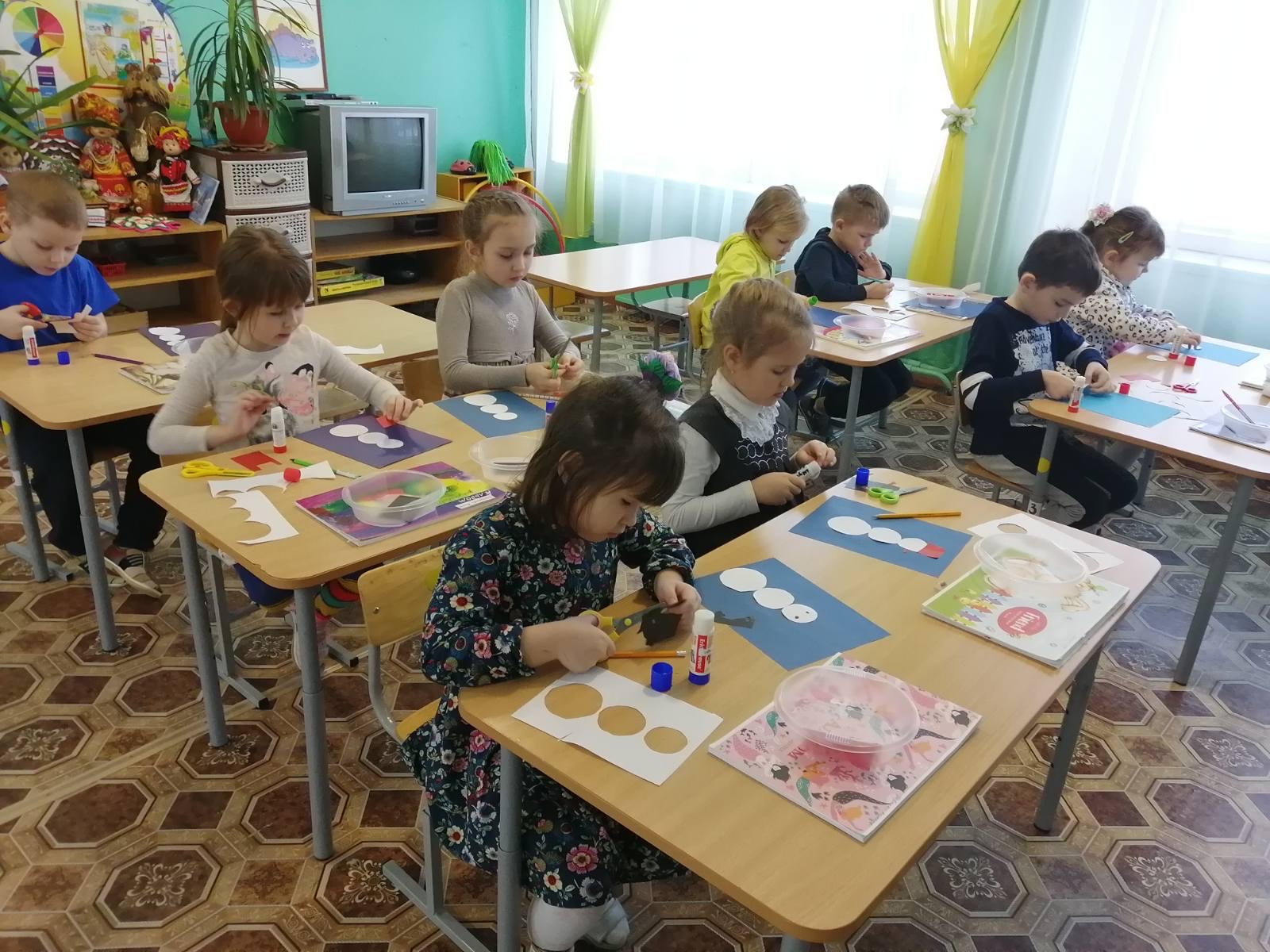 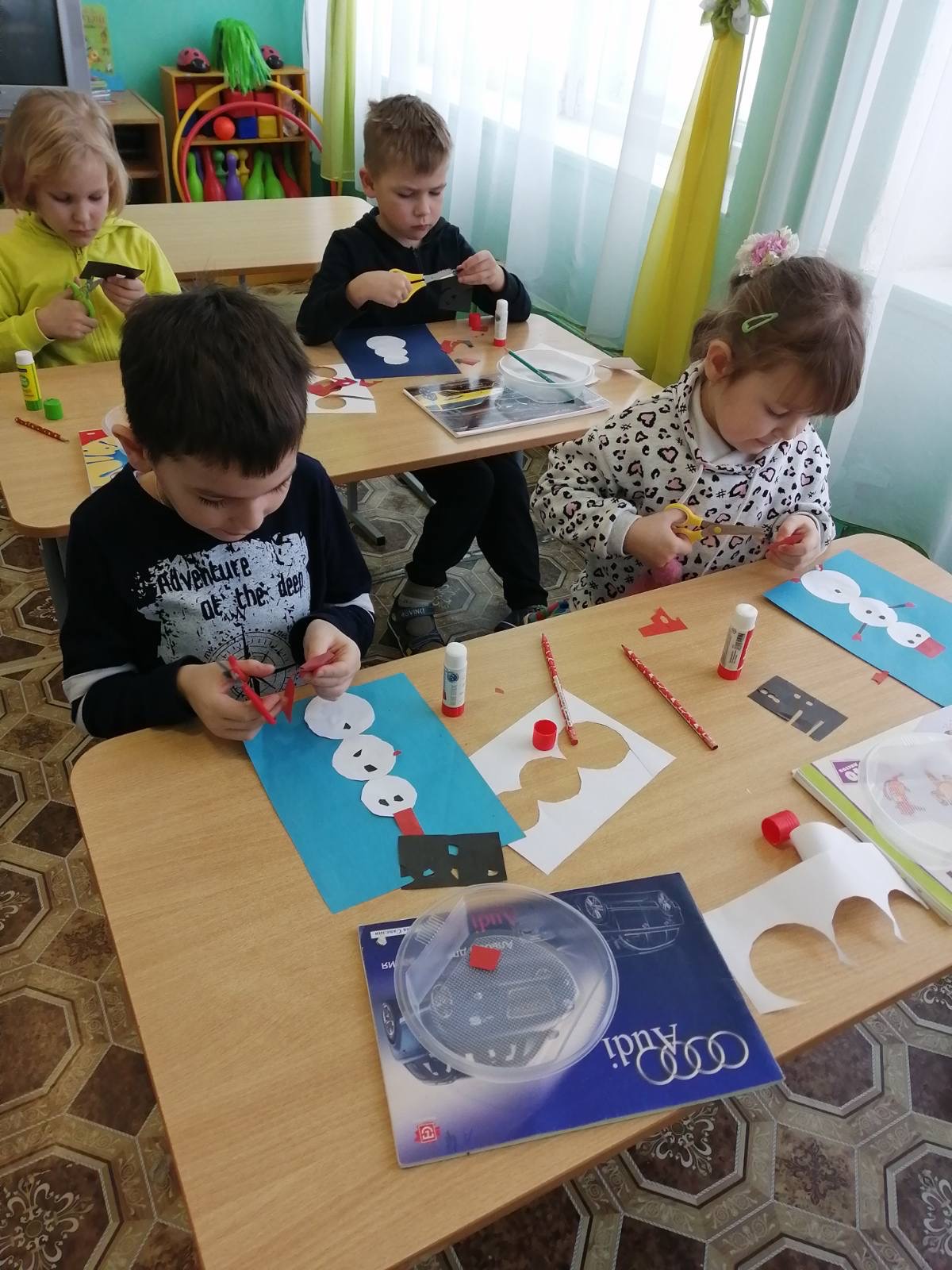 Итоговое мероприятие «Зимние забавы»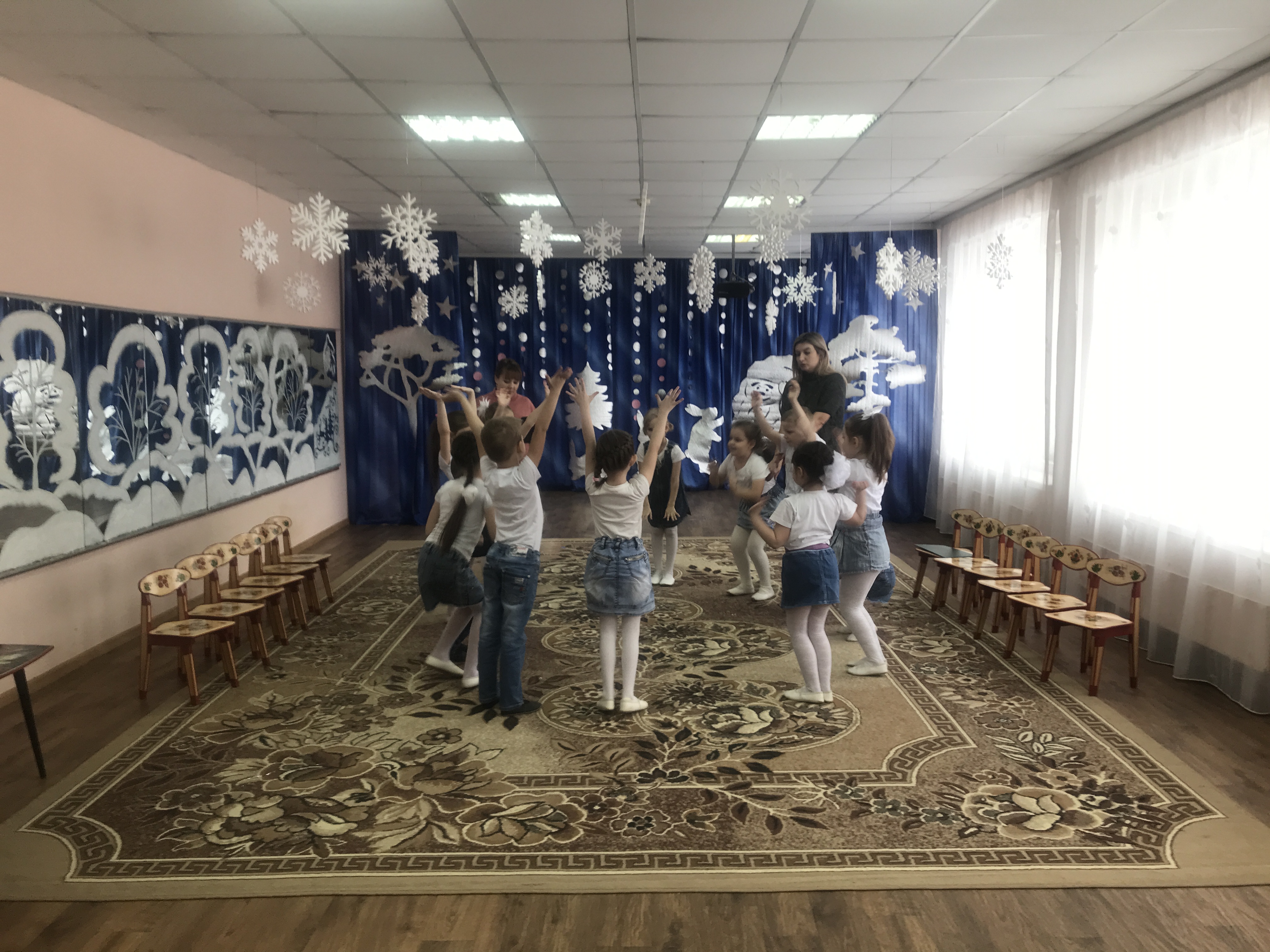 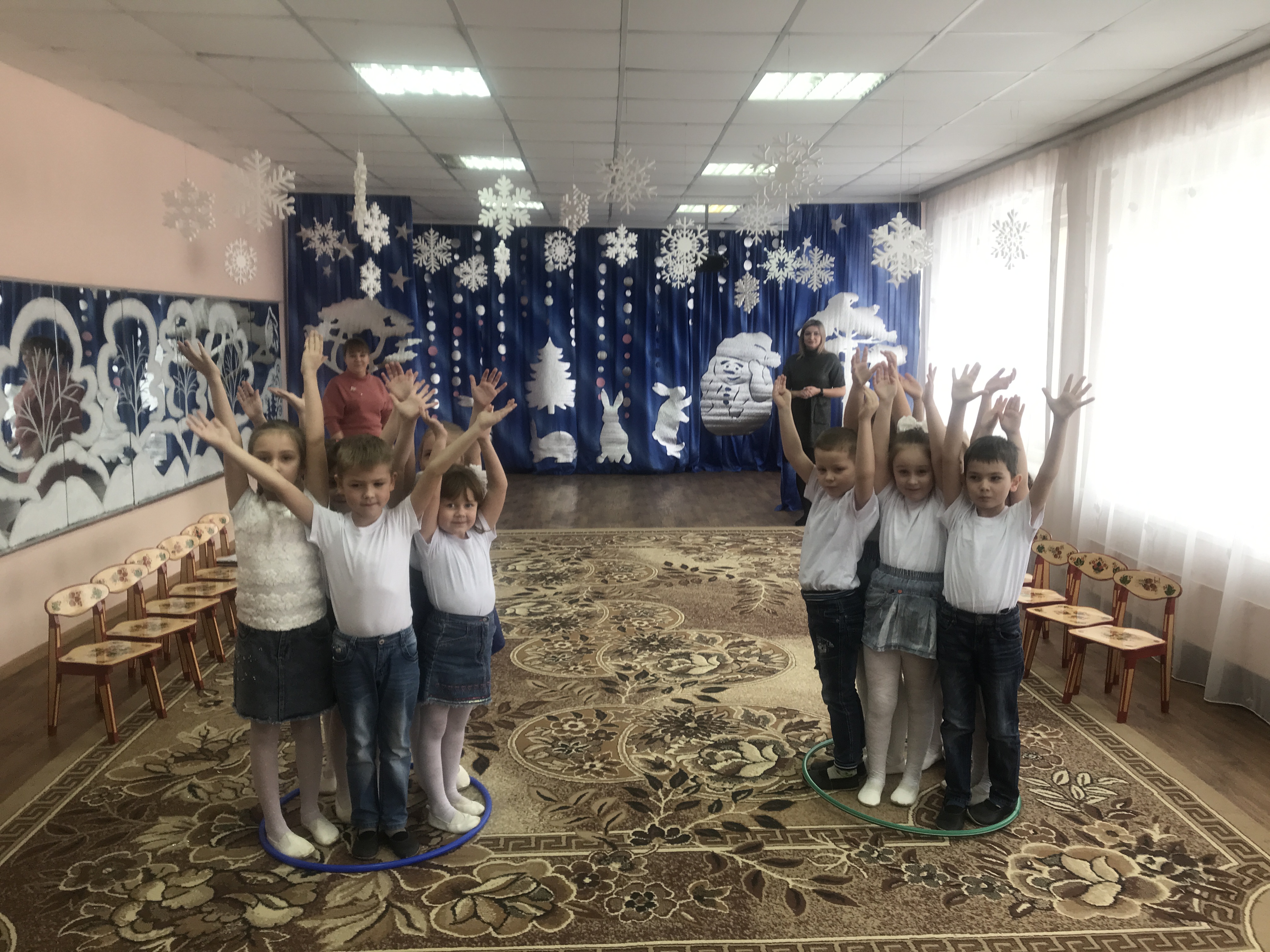 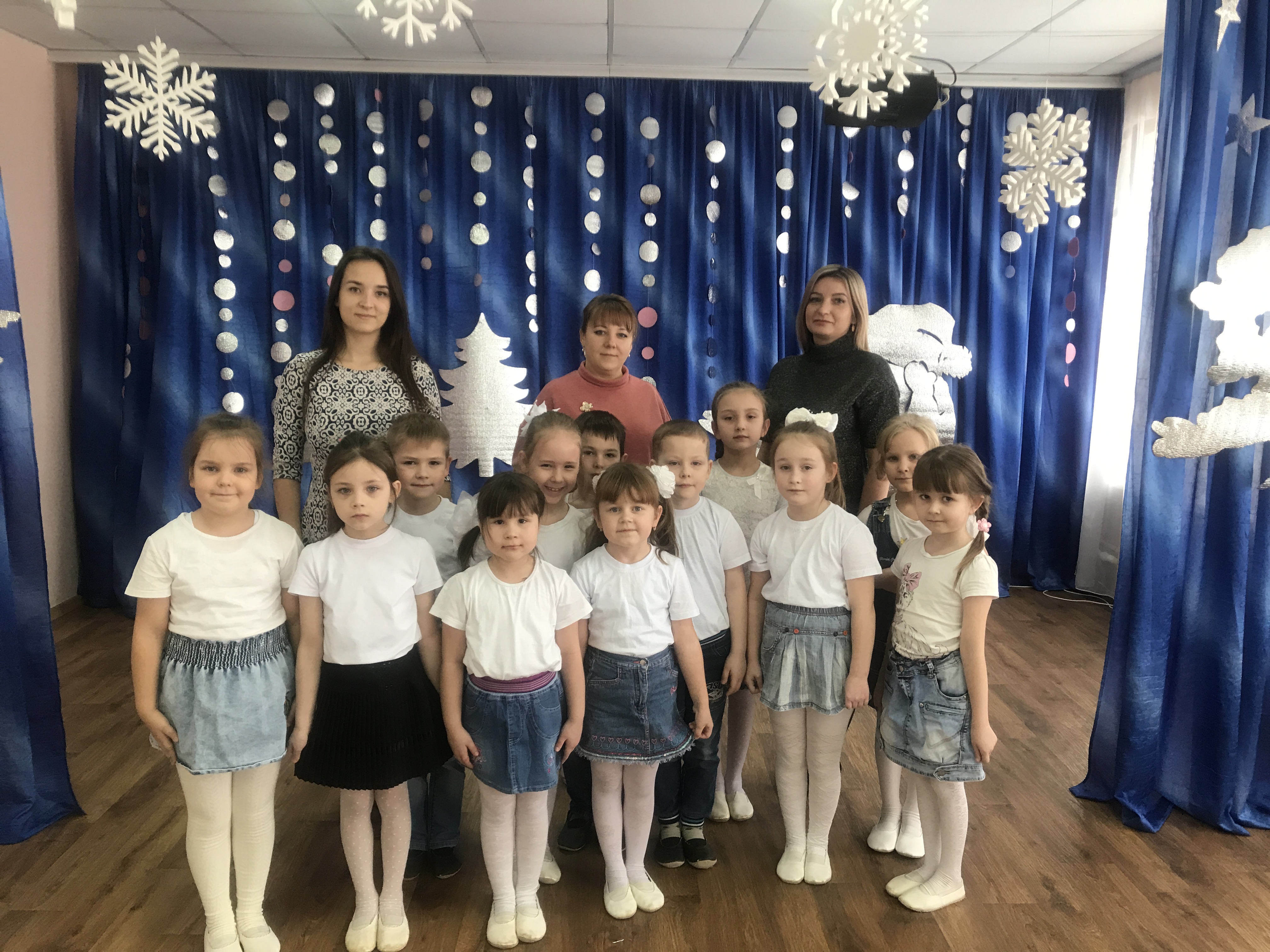 